CARTA PATROCIONIO ALCALDE DE TALCAHUANO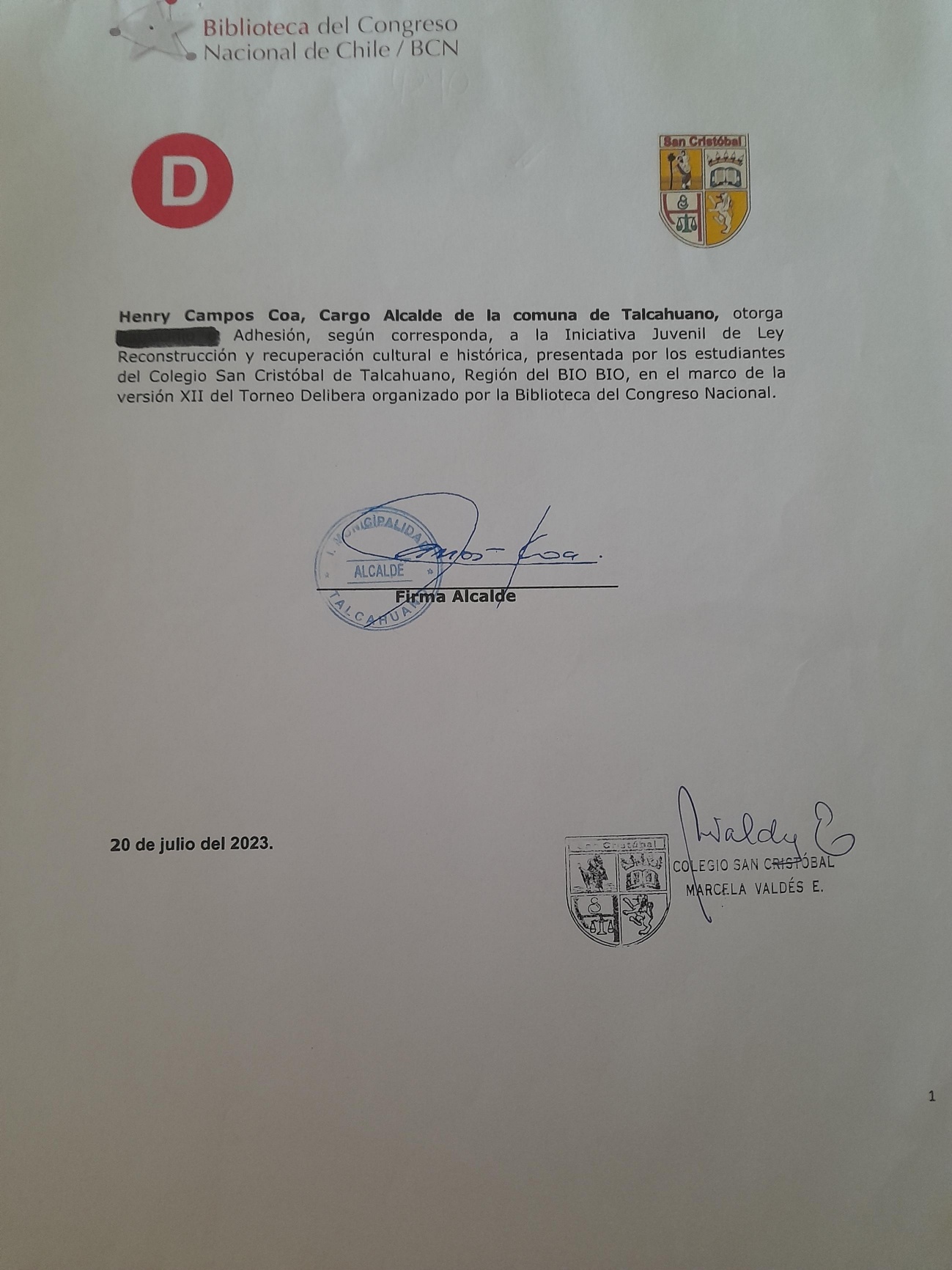 